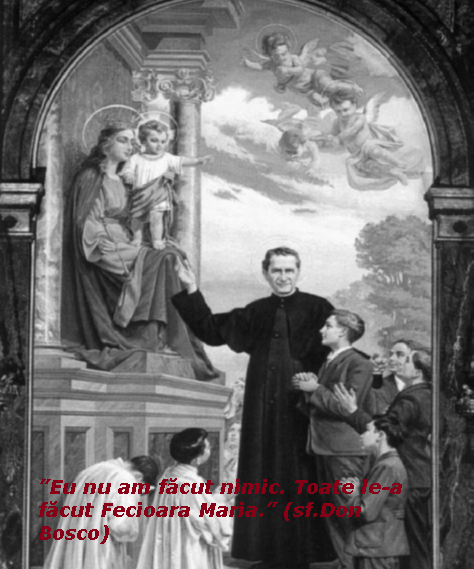 	Nr. 4/2022 din 23.01.2022Din cuprins: Roadele Duhului lui DumnezeuPag. 2GESTURI, CUVINTE ȘI SIMBOLURI ÎN SFÂNTA LITURGHIEPag.  3Duminica Cuvântului lui DumnezeuPag.  6Șapte cuie în sicriul sufletului(2)Pag.  7Rolul nostru în timpul sfintei liturghii (2)Pag. 8Roadele Duhului lui DumnezeuDuminica a 3-a de peste an ciclul CBucuria din Domnul este puterea noastrăDeschide-te total, Duhului Sfânt. Întoarce-te atent și concentrat la lecturile acestei duminici, în care Duhul lui Dumnezeu vrea, nu numai să ți se prezinte în imaginile acțiunii sale demne de admirație, dar vrea să-ți readucă aminte și misiunea ta, pentru că puterea sa dumnezeiască te-a ales și pe tine, ca instrumentul său. Prima lectură te conduce în Ierusalim la Poarta Apei, ca să devii martorul unui eveniment neobișnuit. Găsește-ți un loc pe platforma din lemn, de unde poți observa mai bine acea mulțime imensă. Ezdra și Nehemia îndeamnă la o convertire unită la o convertire de bază și la o reînnoire spirituală radicală. Acum, când au fost eliberați din robia babiloniană, trebuie să confirme și de răceala și indiferența spirituală și să devină un aluat nou al poporului ales. Privește la acest popor, cu cât zel și tensiune ascultă acelea, care sunt scrise în cartea Legii,  și cât de smeriți în genunchi se închină Domnului. Lasă să te cuprindă efervescență și accentul, cu care preotul rostește legea lui Dumnezeu și reamintește oamenilor, și acea nerăbdare și interesul, cu care fiecare om primește cuvântul său. Nimănui nu-i pasă aici de lacrimile sale, sunt lacrimile adevăratei păreri de rău și recunoștinței, ale părerii de rău și ale bucuriei, care vine din adevărata părere de rău și adevărata hotărâre de a-l asculta pe Domnul, care le-a făcut multe beneficii. De unde a apărut această schimbare benefică? Bucuria lor pentru Domnul este puterea lor. Duhul lui Dumnezeu face minuni  cu milostivirea sa, chiar dacă încă nu-l cunosc. Nu este o atmosferă demnă de invidiat?Pentru o altă oprire te invită însuși Isus în sinagoga din Nazaret. Va realiza în localitatea sa natală prima sa apariție publică. Cu toții se vor uita la el deocamdată ca la fiul tâmplarului, care ani de-a rândul a practicat aici meseria sa. Dar astăzi Isus vine în fața lor, în cu totul alt rol. Nu și-a luat acest rol de la sine: Duhul Domnului este asupra mea, de aceea m-a uns… Nu este de mult, când ai putut fi lângă Iordan martorul acestui eveniment. De atunci Isus este plin de Duh Sfânt. Acest Duh al lui Dumnezeu l-a condus în pustiu și acum în puterea lui s-a întors în Galilea. Întregul apostolat a lui Isus va fi opera ascultării sale față de Tatăl., care i-a trimis pe Duhul său Sfințitorul, Conducătorul și Făcătorul de minuni.  Care sunt roadele sale? Aduce săracilor vestea cea bună, prizonierilor eliberarea, orbilor vederea, pe cei întemnițați îi duce în libertate,  deci tocmai, aceia la care ai fost martor la Poarta apei, Astfel îți confirmă, că deja acolo își desfășura opera sa, Duhul Sfânt. Acum instrumentul său devine Fiul omului. De aceea conștientizează, că cel mai important și esențial este să te supui total conducerii Duhului Sfânt, să accepți darurile sale la fel ca și locul, pentru care ai fost ales, căci este doar El, care generează totul în toți. Nici după două mii de ani nu s-a micșorat sărăcia și privarea în această lume. Oamenii jefuiți de dreptul de a-l avea pe Dumnezeu sunt cei mai săraci dintre săraci și sufletul lor așteaptă cu nerăbdare vestea cea bună. Pentru că sunt orbiți de mândrie și invidioși, au nevoie de revigorare; ca cei înșelați și înrobiți de slujirea de sclav al averii și dependenței păcătoase tânjesc după eliberare. Cine le va aduce ajutorul?Din cuvintele apostolului Pavel trebuie să înțelegi fără echivoc, că această responsabilitate și în același timp desemnare vine și asupra ta. Dumnezeu ne-a chemat, ca prin noi să fie prezent în lume. Așa, cum Isus a apărut în Galilea personal, așa și noi acum apărem în persoana Bisericii noastre. Cu toții suntem trupul lui Cristos, fiecare dintre noi este un membru a acestui trup. Duhul Sfânt este unicul factor, care dă sensul și funcția fiecărui membru, și prin aceasta îi dă și puterea și capabilitatea necesară, ca să poată fi exact ceea ce trebuie în acest trup nobil. Și pe tine, prin sfântul botez te-a plantat în acest trup și celelalte membre te așteaptă, că vrei partea lor vitală. Chiar dacă ai fi cel mai mic dintre cei mai mici, nu are importanță, pentru că mărimea ta reală este în Isus Cristos, care este capul trupului, de care aparții. Nici capul, și acesta este el însuși, nu poate să-ți spună: Nu am nevoie de tine. Mărimea ta constă în faptul, că ești coparticipant marii misiuni, pentru că suntem cu toții chemați să fim instrumente, prin care Duhul lui Dumnezeu vrea să realizeze minunile sale în lume. Roagă-l pe Duhul Sfânt, să te ajute să ieși din egocentristul și strâmtoratul EU și să treci conștient spre marele și reciprocul NOI. Ceea ce ai trăit la Poarta apei, a fost doar o mică imagine ale marii schimbări de reînnoire, a milostivirii și miracolelor Duhului Sfânt, la care poți să fi și tu părtaș, doar dacă vei fi mereu conștient, de cine ești uns și cine te umple. Lasă-te condus de puterea Duhului, pentru că vine timpul, când se împlinește Scriptura, pe care tocmai ai auzit-o. Doamne, legea ta este desăvârșită, reîmprospătează sufletul și generează bucurie inimii, Doamne, Stânca mea, Răscumpărătorul meu.Sursa: Světlo, nr. 3/2007, pag. 3GESTURI, CUVINTE ȘI SIMBOLURI ÎN SFÂNTA LITURGHIEThDr. Jozef Haľko, PhD                          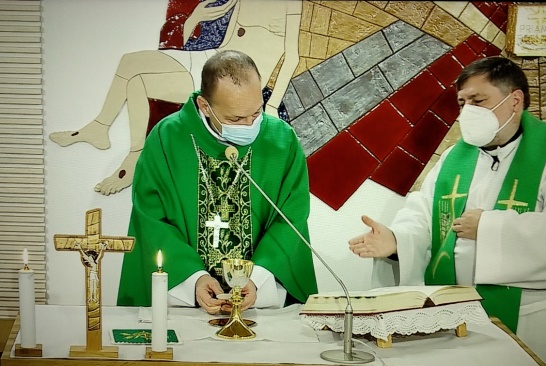 38. Transsubstanțierea pâinii Iubiți frați și surori, evanghelia citită despre chemarea apostolilor, este o evanghelie interesantă și în același și evident profund argumentată, prin faptul că ne spune ceva despre începutul, dar și despre atingerea apogeului relației între Isus și apostolii săi, pe care i-a chemat. Lista lor concretă am auzit-o în evanghelie. Chemarea și stabilirea grupului de 12 apostoli este începutul acestei întâmplări. Dar ultimele cuvinte despre aceasta, că Iuda l-a trădat pe Isus, este deja apogeul acestei întâmplări, când după trei ani de instruire, apostolii au fost expuși testului lor de fidelitate. Acest cuvânt „a trădat”, este atât de dur, atât de puternic, rezumă în el drama relațiilor între Isus și apostolii săi, încât se găsește și în liturghie. Dragi frați și surori, din nou continuă în explicarea sfintei liturghii și astăzi va fi vorba despre transsubstanțierea, transformarea pâinii. Ne vom dedica acestui subiect mai profund. De fapt, în mod concret ne vom dedica textelor din cea de-a doua și cea de-a treia rugăciune euharistică. Descrierea fondării euharistiei este miezul sfintei liturghii. De aceea și în însuși cartea liturgică este exprimată recomandarea cum să fie prezentate aceste cuvinte, clar și pe înțeles, așa cum o cere și natura acestor cuvinte. Transmiterea verbală a faptelor lui Isus, gesturile lui și cuvintelor la ultima cină începe în cea de-a doua rugăciune euharistică astfel: „Căci el, dându-se de bunăvoie spre pătimire, a luat pâinea și mulțumind a dat-o ucenicilor săi zicând:LUAȚI ȘI MÂNCATII..  A treia rugăciune euharistică, viitoarea explicație se va ocupa de transsubstanțierea vinului. Din aceste câteva opriri asupra profunzimii și misterul iubirii lui Dumnezeu, care ne depășește să conștientizăm marii interconectări a ultimei cine, care a fost anticiparea morții lui Isus pe cruce și miezul sfintei liturghii. În ea suntem prezenți la ultima cină, a jertfei lui Isus pe cruce, care reînnoiește pentru noi pe altar. În sfânta împărtășanie, Isus cel înviat din morți, în plinătatea dumnezeirii și umanității vine în inima noastră cu dorința să le umple desăvârșit, și să le schimbe în dragostea, pe care el o are pentru noi. Va găsi oare o dorință asemănătoare și în inimile noastre? Vom dori să cunoaștem mărimea mântuirii noastre și ce este mai important în viața noastră?Modelul pe acest drum cu Isus ne pot fi mulți dintre sfinți, căci rugăciunea conține cuvintele: „căci el  însuși ne-a poruncit să celebrăm acest mister: În noaptea în care dându-se pe sine spre pătimire, a luat pâinea și mulțumind, a luat pâinea a frânt-o, a dat-o ucenicilor săi zicând: LUAȚI MÂNCAȚI DIN ACEASTA…”Propozițiile introductive indică faptele lui Isus Marele Preot, la timpul concret și în spațiul concret. Trădează libertatea lui interioară și bunătatea, cu care se jertfește pe sine. Evenimentul, care este miezul sfintei liturghii, descrie de asemenea și apostolul Pavel:  „Domnul Isus tocmai în acea noapte, când a fost trădat, a luat pâinea, a mulțumit, a frânt pâinea și a spus: „Căci El în noaptea în care a fost vândut, a luat pâinea și mulțumindu-ți a binecuvântat-o, a frânt-o, a dat-o ucenicilor săi zicând: „Luați și mâncați din aceasta toți, acesta este trupul meu, care se jertfește pentru voi. Faceți aceasta în amintirea mea” (1 Cor 11,23-24). Aici cuvintele vorbesc despre trădare din partea apropiaților. Cuvântul original, pe care noi îl traducem ca trădare nu este doar despre trădarea lui Iuda, ci despre efectul global al morții lui Isus și despre faptul, că a fost dat la moarte, conform planului de mântuire lui Dumnezeu, pentru salvarea civilizației umane.Prin citarea cuvintelor din a doua și a treia rugăciune euharistică am ajuns la fondarea Preasfântului Sacrament al altarului, și are două dimensiuni. Textul descrie gesturi, pe care le-au văzut ucenicii lui Isus și cuvintele, care le-au auzit în paralel cu aceste gesturi. Deci, ceea ce a făcut Isus, și ceea ce Isus a spus este inseparabil. Dimensiunea gesturilor sale și dimensiunea cuvintelor sale formează un tot.  Cuvintele și gesturile se explică și se completează reciproc.Totul provine din celebrarea cinei evreiești, dar îmbogățite cu noi cuvintele noi ale lui Isus, care sunt atât de importante, încât și liturghierul cere de la preot, ca la rostirea acestor cuvinte să se aplece. Și în această carte aceste cuvinte sunt tipărite cu litere mari fiecare cuvânt și fiecare literă a acestor cuvinte. Ucenicii, deci au văzut cum Isus a luat pâinea. Și credincioșii văd, că preotul ia pâinea în mâinile sale. Se amintim, că, credincioșii au spus de curând: „să primească Domnul jertfa din mâinile tale, spre lauda și mărirea numelui său și spre folosul nostru și al întregii sale sfintei Biserici.”Ucenicii au văzut deci, că Isus a luat pâinea și au auzit, luați și mâncați. Aici este gestul personal a lui Isus orientat spre cei mai apropiați, prin care îi îndeamnă să accepte și să mănânce ceea ce le oferă. Consumarea mâncării este în Biblie  cea mai înaltă și unică formă a acceptării interioare a darului lui Dumnezeu și în același timp coparticiparea la suferința și victoria lui Isus. Îndemnul de a mânca din această pâine este invitația ucenicilor, să accepte trupul lui Isus ca alimente pentru sufletul lor. – Apoi Isus a mulțumit. Cuvântul euharistie însemnă mulțumiri. Aducerea de mulțumiri asupra pâinii, însemna în timpul lui Isus în afară de laudă și mulțumiri aduse lui Dumnezeu și rugămintea pentru ajutorul lui Dumnezeu. Aici este forma cea mai înaltă de  aducere de mulțumiri, pentru că Isus mulțumește, aduce mulțumiri, prin aceea, că el însuși devine această pâine. Și deci el însuși, prin ființa sa (deci personal) aduce mulțumiri și laudă. Cuvântul cheie și gestul frângerii pâinii are două importanțe interconectate între ele. Prima importanța constă în faptul, că prin frângere pâinea devine aliment al membrilor comunității. Aliment, care îi unește și face din ei comunitate, și acestui fapt îi corespund cuvintele: „Luați și mâncați din aceasta toți.”  Isus a frânt această pâine, a dat-o individual fiecărui ucenic și spus: „luați și mâncați din aceasta toți.”Cea de-a doua dimensiune, este unită cu prima și fără ea nici nu  poate exista. Căci puterea unificatoare a pâinii frânte reiese din cea de-a doua importanță. Frângerea ca jertfă. Isus a frânt pâinea pentru noi. De aceasta depind cuvintele „când s-a dat pentru  noi” ( s-a jertfit pentru fiecare dintre noi). Deci cuvintele „toți” și „pentru voi” exprimă oferta universală a accepta pe Isus ca pe Mântuitorul, Răscumpărătorul și Salvatorul personal. Miezul cuvintelor de transsubstanțierea pâinii în trupul lui Isus este în cuvintele: „Acesta este trupul meu, care se jertfește pentru voi.” Deci esența pâinii și a vinului se schimbă, se transformă, se transsubstanțiază în esența trupului lui Isus și sângelui lui Isus. Când aceste cuvinte sunt rostite de preotul sfințit al lui Cristos, în cel mai înalt și sfânt moment, pâinea prin puterea Duhului Sfânt se transsubstanțiază, se schimbă în trupul real al lui Isus Cristos. Să ne reamintim, că înainte de acest act preotul nemijlocit impune mâinile asupra darurilor de jertfă și se roagă pentru coborârea Duhului Sfânt, pentru ca prin puterea lui să se realizeze această schimbare. De aceea în transsubstanțierea, transformarea pâinii, se găsește în cea mai veche literatură creștină desemnată ca incarnarea prelungită (continuă întruparea). La fel ca și Fecioara Maria, care prin puterea Duhului Sfânt l-a conceput pe Isus sub inima sa, tot așa la fiecare sfântă liturghie, prin puterea Duhului Sfânt pâinea și vinul se transformă în trupul lui Isus și în sângele lui Isus. Este același Duh Sfânt, care la creație plutea deasupra apelor. Și în același sens prin cuvintele fiecărei sfinte liturghii transformarea este participantă la noua creație. Căci Isus Cristos aduce iubirea pentru viața noii civilizații a iubirii. Isus a pregătit pentru acest gest ucenicii săi, de exemplu ca o prefigurare a înmulțirii miraculoase a pâinii, când s-a arătat, că Isus are putere asupra cantității pâinii. Dar aceea, la lacul Generazet (lacul Galileii) pâinea frântă pentru o mulțime de câteva mii de oameni a fost deja pregătirea apostolilor lui Isus pentru faptul, că Isus odată va lua în mâni pâinea și va spune: „acesta este trupul meu”, căci cuvântul trup înseamnă întreaga ființă. Apoi preotul, după ce rostește aceste cuvinte ridică hostia, o pune din nou pe patenă și îngenunchează. Prin această exprimă, că pe altar nu mai este pâinea doar ca un dar de jertfă, ci că acest dar de jertfă s-a transformat și Isus devine viu, eficient, real, realmente și în mod tainic prezent sub forma pâinii.Să încercăm să trăim și această sfântă liturghie, în frica și cu respectul la venirea lui Isus pe altar, la transformarea pâinii în trupul său, căci este pâinea frântă și pentru noi, toți. Și pentru noi, care astăzi o vom primi doar în mod spiritual, cu speranța, că iarăși vom veni la biserică și vom putea primi personal această pâine frântă. Isus vine, ni se dăruiește sub forma pâinii, pentru ca și noi în acest sens al cuvântului apoi în viața cotidiană, să fim buni ca pâinea, care ne spune despre sine: „eu sunt pâinea, coborâtă din cer.” Este un nemaipomenit dar, pe care este important să-l primim cu inima deschisă și curată. Următoarea expunere va primi transformarea vinului. Din aceste câteva opriri asupra profunzimii și miracolului iubirii lui Dumnezeu care ne depășește să ducem cu noi conștiința marii transformării a ultimei cine, care a fost anticiparea morții lui Isus pe cruce și miezul sfintei liturghii. În ea suntem prezenți la ultima cină, a jertfei lui Isus pe cruce, care se reînnoiește pentru noi, pe altar. În sfânta împărtășanie, Isus cel Înviat, în plinătatea dumnezeirii și umanului misterios, vine în inima noastră cu dorință desăvârșită, vine în inima noastră să o umple, să o schimbe în iubirea pe care el o are față de noi. Oare va găsi și în inimile noastre o dorință asemănătoare? Vom dori să cunoaștem mărimea mântuirii noastre și ce este mai important în viața noastră? Lăudat să fie Isus Cristos!Din sursă 22.01.2021https://www.tvlux.sk/archiv/play/premenenie-chlebaCu acceptul și binecuvântarea predicatorului Mons.  Jozef HaľkoDuminica Cuvântului lui DumnezeuDomenica Dei verbumElaborat: Jan Chlumský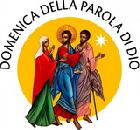 Sărbătoare:  23 ianuarie a 3-a duminică de peste anMotivarea sârbătoriiSărbătorirea anuală a „Duminicii Cuvântului lui Dumnezeu,” în fiecare a 3-a duminică de peste an, a fost declarată de către papa Francisc, la 30.09.2019, la sărbătoarea sf. Ieronim, când a emis scrisoarea apostolică „Aperuitillis”. Prin aceasta a subliniat importanța Bibliei nu numai pentru liturghia cuvântului, care este prima parte a sfintei liturghii, ci în întreaga noastră viață. Papa Francisc precizează ca motivație pentru alegerea tocmai a acestei duminici, care trebuie dedicată meditației și extinderii Cuvântului lui Dumnezeu, a menționat, că „aceasta vine ca oportună în perioada în care ne întărim relațiile noastre cu Evreii și ne rugăm pentru unitatea creștinilor. Nu este vorba de o pură dependență în timp: Celebrarea Duminicii Cuvântului lui Dumnezeu are importanță ecumenică, pentru că Sfânta Scriptură arătă acelora, care o ascultă, calea, pe care trebuie să pornească, pentru a atinge o unitate autentică și durabilă.”„Cuvântul lui Dumnezeu eliberează” – această exprimare este un titlu luat din documentul de încheiere a conferinței episcopale, din anul 2008 la Roma. La sfârșitul documentului episcopii declară: „Sfânta Scriptură dispune de mijloace exemplare, pentru ca în toate situațiile umane să ofere consolare.” În document se subliniază mărimea puterii în Cuvântul lui Dumnezeu, care este sprijin și puterea vitală a Bisericii. Pentru fiii și fiicele ei este miezul credinței, hrană pentru suflet și un izvor nesecat al vieții spirituale.” (compară cu DV 21).Principalul mesaj al Sfintei Scripturi este mărturia despre dragostea lui Dumnezeu față de om, care s-a manifestat în viața lui Isus Cristos. „NECUNOAȘTEREA SCRIPTURII ESTE NECUNOAȘTEREA LUI CRISTOS”Această declarație aparținând sf. Ieronim, care în jurul anului 386 s-a stabilit la Betleem, unde restul de 30 de ani ai vieții și-a consumat-o lucrând la traducerea Bibliei numită Vulgata. Un accent deosebit asupra necesității lecturării Sfintei Scripturi, meditația despre ea și practicarea ei în viață o auzim în Biserica Romano-Catolică  de la Conciliul Vatican II. În mesajele mariane de la Medjugorie, împreună cu îndemnul la o rugăciune cu inima apare și îndemnul la lecturarea zilnică a Bibliei, pentru acceptarea cuvintelor Evangheliei și trăirea lor în familie. Trebuie să ne deschidem inimile și să citim Sfânta Scriptură. Papa Francisc a subliniat, că este important ca în timpul fiecărei zile să citim un fragment din evanghelie, pentru a-l găsi pe Isus, pentru că Isus este prezent tocmai în cuvântul său, în evanghelie. Îndemnă la citirea zilnică a unui mic pasaj din evanghelie, așa cum știm, și adaugă: „cu timpul aceasta se va îmbunătății și se va desăvârși.”În timpul regimului totalitar, catolicii se întâlneau în mici grupuri, pentru ca împreună să se roage și să-și împărtășească ce influență a avut asupra lor „Cuvântul vieții” (citatul din Noul Testament completat cu comentariul și introducerea, cum să trăim Sfânta Scriptură în practică) în timpul lunii. Textele au fost deseori înmulțite în imprimante ilegale sau transcrise. Cu ajutorul lor, efortul de a medita despre ele a depășit modurile, cum se poate implementa evanghelia în viața proprie și cum poate fi predicată prin fapte. Prin Sfânta Scriptură se întărea zelul creștin și contribuia de asemenea, la trăirea prezenței lui Dumnezeu. Autoritatea de azi a propusei scrieri „Cuvintele vieții” este cunoscută, ecumenic deschisă și mai ales mișcarea catolică Focolare, cu o altă denumire Opera Mariei, ale cărei reguli au fost stabilite în anul 1964 și aprobate de papa Paul al VI.-lea. Conform cuvintelor Chiarei Lubich, fondatoarea acestei mișcări, „nu suntem în dezavantaj față de aceia, care l-au văzut direct pe Domnul Isus, pentru că, credința este un nou mod, cum să-l putem vedea.” Prin credință ne putem apropia de el, să-l înțelegem mai profund și să ne întâlnim cu el. Toate acestea să ne fie îndemn la o relație neîntreruptă cu Sfânta Scriptură. Șapte cuie în sicriul sufletului (2)Episcopul F.J.SheenLăcomiaLăcomia este perversitatea dreptului pentru propria dezvoltare a personalității, la care în mod natural are dreptul fiecare om și pe care o valorifică prin faptul, că posedă anumite lucruri necesare pentru trupul și sufletul său. Această perversitate, fie că în această situație proprietatea nu se presupune ca mijloc, ci ca scop sau își are originea în modul, în care lacomul tânjește după bogăție,  fără să respecte drepturile altora. Se manifestă și în modul, că cineva se străduiește să înmulțească nemărginit capitalul său, fără ca din surplusul său să-i ajute pe alții, care sunt în nevoi. Zgârcenia duce la rele practici, care servesc la acumularea averii, cum ar fi frauda, sperjur, lipsă de cinste, neîncredere și duritate față de alții. Zgârcenia nu se va nominaliza niciodată cu adevăratul nume.  Se ascunde sub nume lingușitoare, cum ar fi frugalitate, siguranță, inițiativă, mari întreprinderi. Pentru că fiecare păcat este îmbrăcat la fel, trebuie să-l căutăm sub nume moderne; eu propriu, pe sine însuși, este posibil să găsim, cum superficialul  descoperă păcatul într-un veșmânt modern. Există două feluri de bogăție: artificială și reală. Adevărata bogăție este foarte limitată. Este doar o anumită cantitate de cartofi, pe care omul le poate consuma fără pagubă. La fel și îmbrăcămintea pe care omul o poate îmbrăca doar într-o anumită măsură. Dar bogăția artificială în forma acțiunilor, scrisorilor de garanție și creditelor este infinită. De aceea dragostea pentru bogăția abstractă poate fi atât de comestibilă, încât va bulversa dezvoltarea adevăratului EU.Zgârcenia este semnul, că omul nu are încredere în Dumnezeu, ci consideră ca necesar, ca el singur să se joace de-a PROVIDENȚĂ. „Iată-l pe omul care nu și l-a pus pe Dumnezeu ca loc de refugiu, ci și-a pus încrederea în mulțimea bogățiilor sale și  s-a încrezut în vicleniile sale.” Atâta timp, cât omul nu se străduiește să se fie mai bun, lăcomia conduce la multe rele proprietăți ale caracterului. Îl face pe om să nu fie receptiv la nevoile și suferințele altora, în sufletul său generează griji și neliniști, în așa fel încât va fi orientat să ceară tot mai mult. Conduce la violențe față de alții, când este vorba, de a apăra bogăția; la minciună, ca proprietarul să se poată îmbogăți și mai mult; la jurăminte nedrepte, pentru a-și asigura proprietatea sa; la trădare, la fel cum a fost în cazul lui Iuda. O dragoste nemăsurată pentru lux și confort este un alt semn al orbirii spirituale. Cu cât are un caracter deficitar, cu atât se va strădui să se afirme în exterior cu: haine de piele, diamante,  bijuterii, vile, automobile și iahturi –prin toate acestea se străduiește să îmbogățească sărăcitul său EU. Schimbă sensul cuvintelor A avea și A fi. Egoistul își închipuie în mod eronat, că el este cu atât mai prețios, cu cât afișează mai multe proprietăți. Este singurul păcat, prin care îi disprețuim pe alții, și noi înșine suntem mândri de el, când îl săvârșim. Este o experiență atestată psihologic, că omul lacom se poate însufleți și entuziasma foarte greu. Suferă de iluzia, că nu-i lipsește nimic, și recunoaște doar nevoile fizice. De aceea Isus a spus ucenicilor săi: Cât de greu vor intra în împărăția lui Dumnezeu aceia, care au averi.”Sursa: Světlo, nr. 4/2004 pag 7 1. CINE  SE  PLICTISEŞTE  ÎN  BISERICĂ? Un tânăr de şaptesprezece ani îi spunea tatălui când se pregăteau dimineaţa să meargă la biserică: „Nu mi se arată să merg la biserică. Până la predică mai merge, dar după aceea este mereu la fel – plictiseală goală.”Şi tatăl i-a răspuns: „La fotbal durează de două ori mai mult – şi acolo nu te plictiseşti? – „Nu, acolo nu se plictiseşte nimeni. Acolo bat din palme, strigă, cântă, acolo se trăieşte.” – „Şi de ce se trăieşte acolo – încearcă să vezi” încearcă să-l împingă spre răspuns. „Deja ştiu – i-a licărit răspunsul fiului – acolo oamenii ştiu regula jocului, de aceea pot să trăiască meciul împreună şi să-l urmărească împreună.”A înţeles bine tânărul. Liturghia este un tezaur deosebit, o mare dramă în faţa lui Dumnezeu şi a oamenilor. Dar cine nu ştie nimic, acela, în mod normal, se plictiseşte şi aşteaptă doar sfârşitul. De aceea ar trebui, ca în biserică să urmărim totul cu întrebarea: De ce este aşa, ce mi se spune mie prin aceasta, cum pot coparticipa? Despre sfânta liturghie trebuie meditat.Când înainte de conciliu s-a spus, că mergem la sfânta liturghie, prin aceasta s-a vrut: mergem la biserică, ne aşezăm în bancă şi vom fi prezenţi tot timpul cu evlavie. Loja a fost sala de spectacol, presbiteriul scena. Slujba o celebra preotul, ceilalţi se uitau. Astăzi este altfel. Deja din volumul răspunsurilor noastre, din cântul viu se poate cunoaşte, că noi înşine putem şi vrem să participăm activ la sfânta liturghie. Preotul rămâne mai departe necesar aici – prezidează sfânta liturghie şi o conduce în numele lui Cristos, dar noi nu mai suntem simpli spectatori. Părinţii conciliului au subliniat în mod special rolul poporului în timpul sfintei liturghii: „Biserica vrea, ca, creştinii, în timpul acestui mister al credinţei să nu fie spectatori muţi, ci să-l îneţeleagă bine la actele sfinte să participe conştient şi activ – Să jertfească nu numai prin mâinile preotului, dar şi ei înşişi, în unire cu el.” (Lc.art.48)Era şi timpul, ca poporul lui Dumnezeu să preia ceea ce înainte făcea crâsnicul în faţă şi în spate organistul. O astfel de cartă a drepturilor poporului lui Dumnezeu, în timpul sfintei liturghii a devenit declaraţia conciliului, Constituţia despre sfânta liturghie. (art. 14).„Mama Biserică îşi doreşte foarte mult, ca toţi credincioşii să fie conduşi la o participare deplină şi conştientă la actele liturgice, aşa cum are dreptul poporul creştin prin botez.”Aici nu este vorba doar de răspunsuri şi cânturi corecte, despre poziţii adecvate, este vorba de mult mai mult: participarea „interioară.” Înţelegerea trăirii a ceea ce facem împreună în timpul sfintelor liturghii de duminică. Fără această trăire cu inima a sfintei liturghii – chiar dacă în timpul liturghiei totul merge bine, chiar dacă oamenii răspund exact, cântă, se ridică în picioare – fără trăirea interioară nu este o bună sfântă liturghie, este doar o vorbărie goală şi zarvă în faţă lui Dumnezeu, exerciţiu. O sfântă liturghie o avem atunci, când în timpul ei, fiecare simte că participarea lui este luată în considerare; când trăieşte sentimentul adevăratei comunităţi cu oamenii din jurul său; când merge acasă umplut de bucurie şi poftă pentru săptămâna viitoare. O sfântă liturghie reuşită este sărbătoarea iubirii, este întâlnirea cu Cristos cel viu. Se spune uşor, se ascultă frumos, dar cum să ajungem aici?„Ar fi nevoie de câteva schimbări” – spun unii.” „Mereu aceleaşi rugăciuni şi aceleaşi acte sunt obositoare. Oare nu a venit Domnul Isus pentru ca să îndepărteze  prescripţiile amorţite ale farizeilor? Să dăm deoparte rubricile sfintei liturghii! Să înlocuim vechea ascultare a legii cu activitatea creativă. Cât mai multe schimbări şi gata cu plictiseala!”Ce trebuie să gândim despre asemenea idei? Au dreptate? Au, dar numai parţial. Sfânta liturghie este umană, de aceea trebuie să fie schimbătoare, dar nu este cabaret, care excită cu programe mereu noi. Liturghia este o bucată din veşnicie. Omul de azi, este sătul de schimbările în afara bisericii. În biserică nu caută schimbări, dar ceva, o regulă stabilă, perpetuă, fermă şi sigură. Dorinţa de constanţă, este dorinţa veşniciei. Aici vedem, cât de înţeleaptă este liturghia noastră. Sunt acolo părţi schimbătoare, şi sunt destule. Sunt şi părţi neschimbătoare – reguli fixe şi procedeul sfintei liturghii. Trebuie deci să fie un ansamblu echilibrat  permanent şi schimbător. Trebuie să ne îngrijim mereu de revitalizarea sfintei liturghii cu ceva nou, dar într-o măsură proporţională, ca să rămână şi un spaţiu de repaus pentru meditaţie şi aprofundare.Există aici încă un pericol de a deveni obişnuinţă, cotidian, răsuflat. Chiar şi gândurile şi cuvintele cele mai frumoase prin repetare îşi pierd sensul şi rămân numai cuvinte şi sunete recitate fără concentrare, iraţionale. Pentru ca liturghia noastră să nu devină o moară care macină în gol cuvinte şi gesturi, trebuie să ne gândim mereu la faptul, ce spunem şi ce facem.- Ideile rugăciunilor liturgice şi ale cântecelor sunt în mare parte generale. De aceea trebuie să introduci în ele intenţia personală.- Ideile rugăciunilor şi cântecelor liturgice sunt uneori pretenţioase. Liturghia uneori chiar face simţită prezenţa idealurilor care sunt pentru noi tocmai muzica viitorului. Trebuie să le percepi ca o încurajare spre un  ţel frumos, ca o sursă de speranţă. - În liturgia sfintei liturghii, în cântece, în predici sunt foarte multe idei frumoase. Nu stă în puterea umană să le realizăm imediat. De aceea le spunem şi mergem mai departe. Proverbul spune că cel mai bun este duşmanul celui bun. Trebuie să învăţăm după exemplul stratului de flori. Vezi întregul strat, este frumos ca un tot. Dar dintr-o dată îţi atrage atenţia o floare, şi pe aceea o iei acasă. Procedează în mod asemănător duminica la biserică. De ce slujba de duminică are un loc atât de important în viaţa noastră, a creştinilor? – Pentru că celebrăm pe viu, ceea ce trebuie să devenim în biserică şi în afara ei: o comunitate vie, unită cu iubirea lui Cristos. Şi un astfel de scop, atât de frumos, pentru un pic de gândire, merită puţină consecvenţă în timpul învăţării. Deci, cu avânt înainte!  Așteptăm sugestiile, criticile și comentariile Dumneavoastră, la adresa de e-mail: monimex_f@yahoo.com Tel.: 0722 490 485 Dacă aveți adresă de e-mail, puteți să o transmiteți și vi se pot trimite pe e-mail aparițiile acestei Foi Parohiale.TOTUL ESTE  G R A T U I T!!! Traducerea: Iosif  FicklCorectură: Maria Fickl  